НОВАЯ  СПЕЦИАЛЬНОСТЬ!!! «ОБОРУДОВАНИЕ И ТЕХНОЛОГИИ МЕБЕЛЬНОГО ПРОИЗВОДСТВА»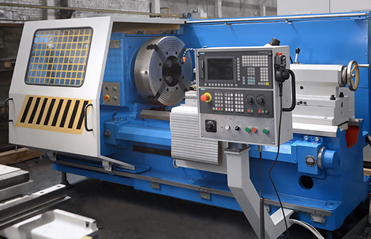 1 Квалификация выпускника Обучение по специальности обеспечивает получение квалификации «Мастер мебельного производства».         2 Выпускники могут работать по специальностям:мастер мебельного производства;оператор станков с программным управлением (не ниже 4-го разряда);станочник деревообрабатывающих станков; (не ниже 4-го разряда);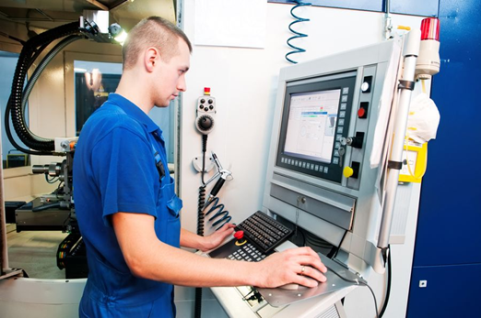 наладчик станков и манипуляторов с программным управлением (не ниже 4-го разряда);контролёр ОТК.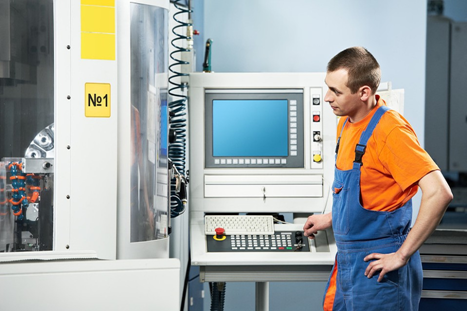 3 Сфера профессиональной деятельности Сферой профессиональной деятельности специалиста являются:мебельные производственные и иные организации, занимающиеся производством мебельной продукции;деревообрабатывающие предприятия, имеющие оборудование с программным управлением; проектные институты и конструкторские бюро.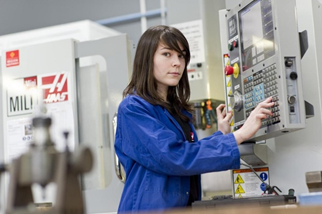 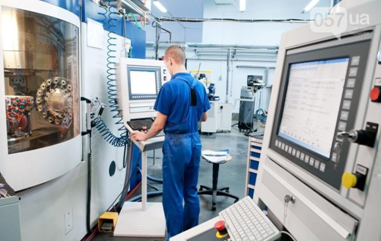 Наш адрес: 213802, г.Бобруйск, ул. Ленина, 93а            (8 0225) 77-41-88, 77-41-89                                                                                            77-39-90 (приёмная комиссия)